ДОКУМЕНТАЦИЯоб  аукционе в электронной форме № 59-18/А/эф  на поставку мебели для нужд ФГАОУ ВО «Сибирский федеральный университет» по заявкам Заказчика (далее – аукцион,  аукцион в электронной форме)1. Предмет контракта с указанием количества поставляемого товара, объема выполняемых работ, оказываемых услуг и требования, установленные Заказчиком к качеству, техническим характеристикам товара, работ, услуг и иные требования, связанные с определением соответствия поставляемого товара, выполняемых работ, оказываемых услуг потребностям Заказчика:На  аукцион в электронной форме выставляется 1 (один) лот: поставка мебели для нужд ФГАОУ ВО «Сибирский федеральный университет» по заявкам Заказчика (далее – товар) в количестве, определенном документацией об  аукционе в электронной форме.Наименование, количественные, качественные и технические характеристики поставляемых товаров и иные требования, связанные с определением соответствия поставляемых товаров потребностям Заказчика, содержатся в настоящей документации об аукционе (включая приложения к документации об аукционе, в том числе, проект контракта).2. Требования к участникам закупки: Участниками настоящей закупки могут быть только субъекты малого и среднего предпринимательства.Участником закупки является лицо, претендующее на заключение контракта. Участником закупки может быть любое юридическое лицо или несколько юридических лиц, выступающих на стороне одного участника закупки, независимо от организационно-правовой формы, формы собственности, места нахождения и места происхождения капитала либо любое физическое лицо или несколько физических лиц, выступающих на стороне одного участника закупки, в том числе индивидуальный предприниматель или несколько индивидуальных предпринимателей, выступающих на стороне одного участника закупки, которые соответствуют следующим обязательным требованиям к участникам закупки (в случае, если на стороне одного участника закупки выступает несколько юридических лиц или несколько физических лиц, в том числе несколько индивидуальных предпринимателей, то обязательным требованиям должно соответствовать каждое из таких лиц):1) участник закупки относится к субъектам малого и среднего предпринимательства;2) соответствие участников закупки требованиям, устанавливаемым в соответствии с законодательством Российской Федерации к лицам, осуществляющим поставки товаров, выполнение работ, оказание услуг, являющихся предметом закупки;3) отсутствие в реестре недобросовестных поставщиков, который ведется Федеральной антимонопольной службой в соответствии со статьей 104 Федерального закона от 05.04.2013 № 44-ФЗ «О контрактной системе в сфере закупок товаров, работ, услуг для обеспечения государственных и муниципальных нужд», сведений об участниках закупки;4) отсутствие в реестре недобросовестных поставщиков, который ведется Федеральной антимонопольной службой в соответствии со статьей 5 Федерального закона от 18.07.2011 № 223-ФЗ «О закупках товаров, работ, услуг отдельными видами юридических лиц», сведений об участниках закупки;5) наличие на счете участника закупки денежных средств, достаточных для оплаты услуг Оператора электронной площадки (далее - Оператор) в соответствии с Регламентом, а также для гарантийного обеспечения заявки на участие в аукционе в электронной форме в случае, если требование о наличии гарантийного обеспечения установлено Заказчиком.3. Требования к содержанию, форме, оформлению и составу заявки на участие в  аукционе в электронной форме, требования к описанию участниками закупки поставляемого товара (выполняемых работ, оказываемых услуг), который является предметом аукциона в электронной форме, его характеристик:Невыполнение требований, установленных настоящим разделом, является основанием для отклонения заявки участника закупки.Для участия в аукционе участник закупки подает заявку на участие в аукционе в срок и по адресу, указанному в извещении о проведении аукциона в электронной форме, и по форме, которая установлена документацией об  аукционе в электронной форме (Приложение №1 к документации об  аукционе в электронной форме).Подача заявки на участие в аукционе означает, что участник закупки изучил всю документацию об  аукционе в электронной форме (включая все приложения к ней), все изменения, разъяснения документации об  аукционе в электронной форме и безоговорочно согласен с условиями участия в  аукционе в электронной форме, содержащимися в документации об  аукционе в электронной форме (включая все приложения к ней), во всех изменениях, разъяснениях документации об  аукционе в электронной форме.Участник закупки вправе подать только одну заявку на участие в  аукционе в электронной форме в отношении каждого предмета аукциона (лота).Заявка на участие в аукционе подается в форме электронного документа (пакета документов), подписанного электронной подписью в соответствии с требованиями Регламента (далее также – электронная подпись). Участник закупки несет все расходы, связанные с участием в аукционе (в том числе, расходы, связанные с подготовкой и подачей заявки на участие в аукционе). Заказчик не несет ответственности и не имеет обязательств в связи с такими расходами независимо от того, как проводится и чем завершается аукцион.Заявка на участие в аукционе должна содержать:1) сведения и документы об участнике закупки, подавшем такую заявку:а) фирменное наименование (наименование), сведения об организационно-правовой форме, о месте нахождения, почтовый адрес (для юридического лица), фамилию, имя, отчество, паспортные данные, сведения о месте жительства (для физического лица), номер контактного телефона, адрес электронной почты;б) сведения из единого реестра субъектов малого и среднего предпринимательства или декларацию в случае, предусмотренном пунктом 11 Положения об особенностях участия субъектов малого и среднего предпринимательства в закупках товаров, работ, услуг отдельными видами юридических лиц, годовом объеме таких закупок и порядке расчета указанного объема (утв. Постановлением Правительства РФ от 11.12.2014 № 1352). Сведения из единого реестра субъектов малого и среднего предпринимательства и декларация предоставляются в форме электронного документа;в) полученную не ранее чем за шесть месяцев до дня размещения в ЕИС и на электронной площадке извещения о проведении аукциона выписку из единого государственного реестра юридических лиц или нотариально заверенную копию такой выписки (для юридического лица), полученную не ранее чем за шесть месяцев до дня размещения в ЕИС и на электронной площадке извещения о проведении аукциона выписку из единого государственного реестра индивидуальных предпринимателей или нотариально заверенную копию такой выписки (для индивидуального предпринимателя), копии документов, удостоверяющих личность (для иного физического лица), надлежащим образом заверенный перевод на русский язык документов о государственной регистрации юридического лица или государственной регистрации физического лица в качестве индивидуального предпринимателя в соответствии с законодательством соответствующего государства (для иностранного лица) полученные не ранее чем за шесть месяцев до дня размещения в ЕИС и на электронной площадке извещения о проведении аукциона;г) документы, подтверждающие полномочия лиц на осуществление действий от имени участника закупки - юридического лица (копия решения о назначении или об избрании либо приказа о назначении физического лица на должность, в соответствии с которым такое физическое лицо обладает правом действовать от имени участника закупки без доверенности (далее по тексту – руководитель)), кроме лиц, действующих в соответствии с учредительным документом, которым предусмотрено, что полномочия выступать от имени юридического лица предоставлены нескольким лицам, действующим совместно или независимо друг от друга. В случае, если от имени участника закупки действует иное лицо, заявка на участие в аукционе должна содержать также доверенность на осуществление действий от имени участника закупки, подписанную руководителем участника закупки (для юридических лиц) или лицом, уполномоченным на это в соответствии с нормативно-правовыми актами Российской Федерации и учредительным документом участника закупки либо нотариально заверенную копию такой доверенности. В случае, если указанная доверенность подписана лицом, уполномоченным руководителем участника закупки, заявка на участие в аукционе должна содержать также документ, подтверждающий полномочия такого лица.В случае, если на стороне одного участника закупки выступают несколько юридических лиц или несколько физических лиц, в том числе несколько индивидуальных предпринимателей, и интересы такого участника закупки представляет одно из таких лиц либо иное уполномоченное лицо, заявка на участие в аукционе должна также содержать доверенности от каждого из лиц, выступающих на стороне одного участника закупки, подписанные такими лицами (для юридических лиц), либо нотариально заверенные копии таких доверенностей, либо иной документ, подтверждающий право лица действовать от имени всех лиц, выступающих на стороне одного участника закупки (договор простого товарищества, соглашение и т.п.).Доверенность либо иной документ должны подтверждать полномочия представителя на осуществление следующих действий:-запрос документации об аукционе;-подача запроса о разъяснении положений документации об аукционе;-подача заявки на участие в аукционе, внесение изменений в заявку на участие в аукционе и отзыв заявки на участие в аукционе;-внесение обеспечения заявки на участие в аукционе;-заключение контракта;-внесение обеспечения исполнения контракта (в случае, если такое требование установлено документацией об аукционе в электронной форме);-иные полномочия, связанные с участием в аукционе, по усмотрению участников закупки.д) копию учредительного документа участника закупки (для юридических лиц);е) решение об одобрении или о совершении крупной сделки либо копия такого решения в случае, если требование о необходимости наличия такого решения для совершения крупной сделки установлено законодательством Российской Федерации, учредительными документами юридического лица и если для участника закупки поставка товара, являющегося предметом контракта, или внесение денежных средств в качестве обеспечения заявки на участие в аукционе, обеспечения исполнения контракта является крупной сделкой.2) сведения о количественных, качественных и технических характеристиках поставляемого товара.Участником закупки должны быть предоставлены исчерпывающие и достоверные сведения о количественных, качественных и технических характеристиках поставляемого товара, в том числе:-наименование;-марка (при наличии);-модель (при наличии);-информация о производителе (наименование изготовителя);-год выпуска товара;- описание качественных и технических характеристик поставляемого товара с учетом требований Таблицы № 1 Приложения № 2 (Технического задания) к документации об  аукционе.При описании условий и предложений участниками закупки должны применяться общепринятые обозначения и наименования в соответствии с требованиями, установленными действующими нормативно-правовыми актами Российской Федерации. Сведения, которые содержатся в заявке на участие в аукционе, не должны допускать двусмысленных толкований. Заявка на участие в аукционе не должна содержать противоречивых сведений.Сведений, представленных участником закупки, должно быть достаточно для получения Заказчиком полного представления о характеристиках товара, предлагаемого к поставке, и соответствии товара потребностям Заказчика.При описании характеристик поставляемого товара не допускаются указания «не более», «не менее», «ориентировочно», «примерно», «≈», «±» и иные тому подобные указания.В заявке на участие в аукционе декларируется соответствие участника закупки следующим требованиям:- отсутствие в реестре недобросовестных поставщиков, который ведется Федеральной антимонопольной службой в соответствии со статьей 104 Федерального закона от 05.04.2013 № 44-ФЗ «О контрактной системе в сфере закупок товаров, работ, услуг для обеспечения государственных и муниципальных нужд», сведений об участниках закупки, реестре недобросовестных поставщиков, который ведется Федеральной антимонопольной службой в соответствии со статьей 5 Федерального закона от 18.07.2011 № 223-ФЗ «О закупках товаров, работ, услуг отдельными видами юридических лиц», сведений об участнике закупки (в случае, если на стороне одного участника закупки выступает несколько юридических лиц или несколько физических лиц, в том числе несколько индивидуальных предпринимателей, то заявка на участие в аукционе должна содержать декларацию о соответствии в отношении каждого из таких лиц).Сведения, которые содержатся в заявке на участие в  аукционе в электронной форме, не должны допускать двусмысленных толкований. Заявка на участие в  аукционе в электронной форме не должна содержать противоречивых сведений, в том числе в отношении сведений о количественных и качественных характеристиках поставляемых товаров.В случае, если на стороне одного участника закупки выступает несколько юридических лиц или несколько физических лиц, в том числе несколько индивидуальных предпринимателей, то заявка на участие в аукционе должна содержать сведения и документы, предусмотренные разделом 3 документации об аукционе, в отношении каждого из таких лиц.Соблюдение участником закупки указанных требований означает, что все документы и сведения, входящие в состав заявки на участие в аукционе, поданы от имени участника закупки, а также подтверждает подлинность и достоверность представленных в составе заявки на участие в аукционе документов и сведений.4. Требования к сроку и (или) объему предоставления гарантий качества товара, работ, услуг, к обслуживанию товара, к расходам на эксплуатацию товара (при необходимости):Гарантийный срок на поставляемый товар должен составлять не менее 12 (двенадцати) месяцев с момента поставки товара и подписания сторонами акта приема-передачи товара (партии товара).При обнаружении недостатков товара либо товара (партии товара) несоответствующего качества Заказчик вправе потребовать от Поставщика:-безвозмездного устранения недостатков товара, дефектов упаковки в течение не более 10 (десяти) рабочих дней с момента заявления Заказчиком соответствующего требования;-возмещения понесенных Заказчиком расходов по исправлению недостатков своими силами или силами третьих лиц в течение не более 10 (десяти) рабочих дней с момента заявления Заказчиком соответствующего требования;-замены товара ненадлежащего качества на товар надлежащего качества в течение не более 10 (десяти) рабочих дней с момента заявления Заказчиком соответствующего требования.5. Места, условия и сроки (периоды) поставки товара, выполнения работ, оказания услуг:Места поставки товара: в пределах г. Красноярска, места определяются на основании заявки Заказчика (кампус Сибирского федерального университета (пр. Свободный, ул. Академика Киренского)).Срок поставки товара: с момента заключения контракта по 15 декабря 2018 года. Поставка товара осуществляется Поставщиком партиями на основании заявок Заказчика, которые определяют предмет, объемы и место поставок. Поставка требуемой Заказчиком партии товара осуществляется Поставщиком в течение 20 (двадцати) календарных дней с момента поступления соответствующей заявки от Заказчика.Поставка товара предусматривает доставку товара (партии товара) до места поставки, разгрузку, перемещение до мест сборки, указанных Заказчиком, сборку товара, вывоз и утилизацию упаковочного материала силами Поставщика.Сроки подачи заявок на поставку товаров определяются Заказчиком, поставка товаров до получения заявки Заказчика не допускается. Поставка товаров, не предусмотренных заявкой Заказчика, не допускается. Недопоставка товаров в отдельном периоде поставки и восполнение недопоставленного количества товаров в следующем периоде (периодах) в пределах срока действия контракта не допускается.Товар считается доставленным с момента подписания Сторонами акта приема-передачи товара (партии товара), оформляемого в соответствии с действующими нормативно-правовыми актами Российской Федерации.Вместе с поставляемым товаром Поставщик обязан предоставить Заказчику сертификаты соответствия поставляемого товара и иные документы на поставляемый товар в соответствии с требованиями, установленными действующими нормативно-правовыми актами Российской Федерации.6. Начальная (максимальная) цена контракта (цена лота) с указанием порядка формирования цены контракта (цены лота): 26 640 000 рублей.Валюта, используемая для формирования цены контракта (лота) и расчетов с Поставщиком: рубль РФ.Цена контракта, предлагаемая участником закупки, не может превышать начальную (максимальную) цену контракта.Цена контракта указана с учетом стоимости товара, расходов на перевозку товара к месту поставки, разгрузку, перемещение до мест сборки, указанных Заказчиком, сборку товара, расходов на предоставление образцов товара, расходов на использование оборудования, инструментов и механизмов, используемых для оказания услуг, расходов на перевозку оборудования, инструментов и механизмов к месту оказания услуг, вывоз оборудования, инструментов и механизмов по окончании оказании услуг, вывоз и утилизацию упаковочного материала, расходов на страхование, на уплату налогов, сборов, таможенных пошлин и других обязательных платежей, иных необходимых (прочих) расходов.Величина понижения начальной цены контракта («шаг аукциона»):«Шаг аукциона» устанавливается в размере: минимальный шаг аукциона – 0,5% начальной (максимальной) цены контракта (цены лота), максимальный шаг аукциона – 5% начальной (максимальной) цены контракта (цены лота). Участник закупки имеет возможность объявить ставку, отличающуюся от предыдущей ставки (понижающую начальную цену лота) на несколько шагов аукциона.Участник закупки имеет возможность объявить ставку, если его последняя ставка является на текущий момент лучшей из всех объявленных ставок.7. Форма, сроки и порядок оплаты товара, работ, услуг:Оплата осуществляется в виде безналичного перечисления в следующем порядке: по факту поставки товара (партии товара; партия товара – поставка товара по заявке Заказчика), в течение 15 банковских дней с момента поставки товара (партии товара) и подписания акта приема-передачи товара (партии товара) на основании предоставляемых Поставщиком Заказчику платежных документов (счета, счета-фактуры, товарной накладной, универсального передаточного документа).8. Возможность Заказчика изменить отдельные условия контракта:При исполнении контракта изменение условий контракта возможно по соглашению сторон, в случаях, установленных законодательством Российской Федерации, Правилами и аукционной документацией. При этом, увеличение объема поставляемых товаров, выполняемых работ, оказываемых услуг при исполнении контракта возможно при наличии оснований, предусмотренных статьей 54 Правил.Цена контракта может быть снижена по соглашению сторон без изменения предусмотренных контрактом количества товаров, объема работ, услуг и иных условий исполнения контракта.В исключительных случаях существенное изменение обстоятельств, из которых стороны исходили при заключении контракта, может быть основанием для его изменения по соглашению сторон, если иное не предусмотрено контрактом или не вытекает из его существа.Изменение обстоятельств признается существенным, когда они изменились настолько, что, если бы стороны могли это разумно предвидеть, контракт вообще не был бы ими заключен или был бы заключен на значительно отличающихся условиях.9. Порядок, место, дата, время начала и окончания срока подачи заявок на участие в  аукционе в электронной формеЗаявки принимаются с 00 ч. 00 мин. (московского времени) 10.06.2018 г. до 06 ч. 00 мин. 02.07.2018 г. (московского времени) на сайте электронной площадки http://otc.ru/tender.Любой участник закупки имеет возможность в Личном кабинете создать заявку на участие в  аукционе в электронной форме до наступления времени окончания подачи заявок. 10. Порядок и срок отзыва заявок на участие в  аукционе в электронной форме, порядок внесения изменений в такие заявки:Участник закупки, подавший заявку на участие в  аукционе в электронной форме, вправе изменить или отозвать заявку на участие в  аукционе в электронной форме в любое время до окончания срока подачи заявок на участие в  аукционе в электронной форме.Участник закупки имеет возможность изменить поданную заявку до наступления времени окончания подачи заявок, установленного в извещении о проведении аукциона в электронной форме. Участник закупки имеет возможность отозвать поданную заявку до наступления времени окончания подачи заявок, установленного в извещении о проведении аукциона в электронной форме.Отзыв и изменение заявки на участие в  аукционе в электронной форме осуществляется участником закупки в соответствии с Регламентом.11. Формы, порядок, даты начала и окончания срока предоставления участникам закупки разъяснений положений документации об  аукционе в электронной форме и внесение в нее изменений:Любой участник закупки, получивший аккредитацию на электронной площадке, вправе направить на адрес электронной площадки запрос о разъяснении положений документации об аукционе.Заказчик обязан разместить ответ на запрос в ЕИС и на электронной площадке не позднее, чем в течение трех дней со дня предоставления указанных разъяснений, если указанный запрос поступил к Заказчику не позднее чем за семь дней до дня окончания подачи заявок на участие в аукционе в электронной форме.Участники закупки должны самостоятельно отслеживать появление в ЕИС и на электронной площадке разъяснений положений документации об аукционе.Дата начала предоставления разъяснений: 10.06.2018 г.Дата окончания предоставления разъяснений: 27.06.2018 г., при условии, что запрос о предоставлении разъяснений документации об аукционе поступил Заказчику не позднее 22.06.2018 г.В любой момент до окончания срока подачи заявок Заказчик вправе принять решение о внесении изменений в извещение и документацию о проведении аукциона в электронной форме. Изменения, вносимые в извещение о проведении аукциона в электронной форме, в документацию об аукционе в электронной форме, размещаются Заказчиком в ЕИС и на электронной площадке не позднее чем в течение трех дней со дня принятия решения о внесении указанных изменений. В случае, если изменения в извещение о проведении аукциона в электронной форме, в документацию об аукционе в электронной форме внесены Заказчиком позднее чем за пятнадцать дней до даты окончания подачи заявок на участие в аукционе, срок подачи заявок на участие в аукционе в электронной форме должен быть продлен так, чтобы со дня размещения в ЕИС и на электронной площадке изменений до даты окончания подачи заявок на участие в аукционе в электронной форме такой срок составлял не менее чем пятнадцать дней.Заказчик вправе отказаться от проведения аукциона в электронной форме в любой момент. Извещение об отказе от проведения аукциона в электронной форме размещается Заказчиком в ЕИС и на электронной площадке не позднее чем в течение трех дней со дня принятия соответствующего решения.12. Место рассмотрения заявок на участие в  аукционе в электронной форме: . Красноярск, пр. Свободный, 79, ауд. 31-09.13. Дата окончания срока рассмотрения заявок на участие в  аукционе в электронной форме: 10.07.2018 г.14. Порядок рассмотрения заявок и определения участников аукциона в электронной форме:Для определения перечня участников, допущенных к участию в аукционе, аукционная комиссия рассматривает заявку каждого участника закупки на соответствие требованиям, установленным документацией об  аукционе в электронной форме.В случае, если заявка участника или сам участник не отвечают какому-либо из требований, установленных документацией об аукционе, ему отказывают в допуске к участию в процедуре аукциона. В случае если на стороне одного участника закупки выступает несколько юридических лиц или несколько физических лиц, в том числе несколько индивидуальных предпринимателей, то участник закупки признается не соответствующим требованиям документации об аукционе, в том числе, в случае, если этим требованиям не соответствует хотя бы одно из лиц, выступающих на стороне такого участника закупки. В случае, если заявка такого участника и сам участник соответствуют всем требованиям, установленным документацией об аукционе, данный участник допускается к процедуре аукциона.При рассмотрении заявок на участие в аукционе аукционная комиссия может не принимать во внимание несущественные погрешности, несоответствия или неточности заявки, которые:1) приемлемы для Заказчика;2) не влияют на определение победителя.Определение степени соответствия каждой заявки на участие в аукционе требованиям документации об аукционе должно опираться на содержание самой заявки без учета внешних факторов и осуществляться на основании принципа справедливости, а именно: то, что не будет считаться нарушением у одного участника закупки, не считается нарушением для всех участников закупки, и наоборот.На основании результатов рассмотрения заявок оформляется протокол рассмотрения заявок на участие в  аукционе в электронной форме и определения участников аукциона, который должен содержать решение аукционной комиссии о допуске участника закупки к участию в аукционе либо об отклонении его заявки с обоснованием такого решения и с указанием положений документации об аукционе, которым не соответствует участник закупки, положений документации об аукционе, которым не соответствует заявка на участие в аукционе этого участника, положений такой заявки, не соответствующих требованиям документации об аукционе (в отношении каждого участника, заявка которого рассматривалась).В случае, если только один участник закупки допущен к участию в аукционе либо если для участия в аукционе подана заявка от единственного участника закупки, аукцион признается несостоявшимся.Указанный протокол размещается Заказчиком в ЕИС и на электронной площадке не позднее чем через три дня со дня подписания протокола.15. Место, дата и время начала проведения аукциона в электронной форме: 11.07.2018 г. в 09 ч. 00 мин. (московского времени) на электронной площадке: http://otc.ru/tender. Место, дата и время окончания проведения аукциона в электронной форме: 11.07.2018 г. в 09 ч. 20 мин. (московского времени) на электронной площадке: http://otc.ru/tender.16. Порядок проведения аукциона в электронной форме и порядок определения победителя аукциона в электронной форме:Участники закупки, чьи заявки в соответствии с протоколом рассмотрения заявок допущены Заказчиком к аукционному торгу, с наступлением времени начала аукционного торга, установленного Заказчиком, имеют возможность через личный кабинет объявлять ставки.Время продления аукционного торга в случае подачи участником аукциона предложения о цене – 20 минут. В любом случае если с момента наступления времени начала аукционного торга и до момента наступления времени окончания аукционного торга не объявлена ни одна ставка, то по наступлении времени окончания аукционного торга участники закупки не имеют возможности объявлять ставки, аукционный торг завершается и процедуре автоматически присваивается статус несостоявшейся. При проведении аукциона на понижение первое место присваивается участнику закупки, объявившего наименьшую ставку. Далее места присваиваются участникам закупки последовательно по степени увеличения объявленных такими участниками закупки ставок. Последнее место присваивается участнику закупки, объявившему наибольшую ставку. На основании результатов проведения аукциона, посредством штатного интерфейса электронной площадки, оформляется протокол результатов аукциона в электронной форме, в котором должны быть указаны сведения о победителе аукциона, перечень участников закупки, с которыми может быть заключен контракт в случае, если контракт не будет заключен с победителем аукциона. Указанный протокол подписывается электронной подписью секретаря аукционной комиссии.Указанный протокол размещается Заказчиком в ЕИС и на электронной площадке не позднее чем через три дня со дня подписания протокола.17. Размер обеспечения заявки на участие в  аукционе в электронной форме (гарантийное обеспечение заявки): составляет 2 (два) процента начальной (максимальной) цены контракта: 532 800 руб.18. Размер обеспечения исполнения контракта, способ, срок и порядок его предоставления в случае, если Заказчиком установлено требование обеспечения исполнения контракта:Размер обеспечения исполнения контракта должен соответствовать 5 (пяти) процентам начальной (максимальной) цены контракта (цены лота): 1 332 000 руб.Исполнение контракта обеспечивается банковской гарантией или перечислением Заказчику денежных средств в качестве обеспечения исполнения контракта. Способ обеспечения исполнения контракта из указанных способов определяется участником аукциона, с которым заключается контракт, самостоятельно.Победитель аукциона или участник аукциона, с которым заключается контракт, не позднее 14 (четырнадцати) календарных дней со дня подписания протокола результатов аукциона в электронной форме (протокола рассмотрения заявок на участие в аукционе в электронной форме и определения участников аукциона) должен предоставить Заказчику обеспечение исполнения контракта.Контракт заключается только после предоставления победителем аукциона или участником аукциона, с которым заключается контракт, обеспечения исполнения контракта.К способам обеспечения исполнения контракта предъявляются следующие требования:Перечисление денежных средств в качестве обеспечения исполнения контракта осуществляется на основании соглашения между участником конкурса, с которым заключается контракт, и Заказчиком (форма соглашения содержится в Приложении № 3.1).Денежные средства: денежные средства должны быть перечислены по следующим реквизитам: ФГАОУ ВО «Сибирский федеральный университет»ИНН 2463011853 КПП 246301001р/с 40503810300340000003в филиале «ВОСТОЧНО-СИБИРСКИЙ» БАНКА ГПБ (АО) в г. Красноярске, г. КрасноярскБИК 040407877к/с 30101810100000000877Факт перечисления денежных средств в обеспечение исполнения контракта подтверждается платежным поручением с отметкой банка об оплате (оригинал документа). Денежные средства возвращаются Поставщику Заказчиком при условии надлежащего исполнения первым своих обязательств по контракту. Письменное требование Поставщика о возврате денежных средств, внесенных в качестве обеспечения исполнения контракта, направленное Заказчику непосредственно после исполнения предусмотренных контрактом обязательств, позволяет обеспечить возврат денежных средств по указанным в требовании реквизитам в кратчайший срок.Банковская гарантия: банковская гарантия должна соответствовать требованиям, установленным Гражданским кодексом Российской Федерации, а также иными действующими нормативными правовыми актами Российской Федерации. Бенефициаром в гарантии должен быть указан Заказчик, принципалом – Поставщик (в случае, если на стороне одного Поставщика выступают несколько юридических лиц или несколько индивидуальных предпринимателей, то в качестве принципала должно быть указано каждое из этих лиц либо лицо, уполномоченное такими лицами), гарантом - банк, выдавший банковскую гарантию.Банковская гарантия должна быть выдана российским банком, включенным в перечень, предусмотренный статьей 45 Федерального закона от 05.04.2013 № 44-ФЗ «О контрактной системе в сфере закупок товаров, работ, услуг для обеспечения государственных и муниципальных нужд», имеющим действующие лицензии Банка России и о котором достоверно известно, что он не является убыточным, банкротом, не находится под внешним управлением или его лицензия не приостановлена полностью или частично.Банковская гарантия должна содержать указание на контракт путем указания сторон контракта, предмета контракта и ссылки на основание заключения контракта (протокол и т.п.). Банковская гарантия должна обеспечивать надлежащее исполнение обязательств Поставщика, предусмотренных контрактом. Банковская гарантия должна быть безотзывной. Сумма банковской гарантии должна быть не менее суммы, указанной в настоящем разделе, и должна быть выражена в российских рублях. Срок действия банковской гарантии должен на 3 (три) месяца превышать срок исполнения обязательств по контракту.В банковской гарантии прямо должно быть предусмотрено безусловное право Заказчика на истребование суммы банковской гарантии полностью или частично в случае:- неисполнения или ненадлежащего исполнения Поставщиком своих обязательств по контракту, в том числе в случае одностороннего отказа Заказчика от исполнения контракта в связи с неисполнением или ненадлежащим исполнением обязательств по контракту Поставщиком в случаях, предусмотренных действующим законодательством до окончания срока действия гарантии (в случае, если на стороне одного Поставщика выступают несколько юридических лиц или несколько индивидуальных предпринимателей – неисполнения или ненадлежащего исполнения каждым из таких лиц).При этом должно быть предусмотрено, что для истребования суммы обеспечения Заказчик направляет в банк только письменное требование с указанием обстоятельств, наступление которых влечет выплату по банковской гарантии, и заверенную копию банковской гарантии. Платеж по банковской гарантии должен быть осуществлен гарантом в течение 10 рабочих дней с момента получения гарантом письменного обращения бенефициара.В банковской гарантии не должно быть условий или требований, противоречащих вышеизложенному или делающих вышеизложенное неисполнимым. Принадлежащее бенефициару по банковской гарантии право требования к гаранту не может быть передано другому лицу.В случае, если победитель аукциона или участник аукциона, с которым заключается контракт, в срок, предусмотренный конкурсной документацией, не представил Заказчику обеспечение исполнения контракта, победитель аукциона или участник аукциона, с которым заключается контракт, признается уклонившимся от заключения контракта.19. Сведения о порядке и сроках заключения контракта:Контракт заключается на условиях, указанных в извещении о проведении аукциона в электронной форме и документации об аукционе в электронной форме, по цене, предложенной победителем аукциона. Контракт с победителем аукциона должен быть заключен не позднее 20 дней со дня размещения в ЕИС и на электронной площадке протокола результатов аукциона в электронной форме (протокола рассмотрения заявок на участие в аукционе в электронной форме – в случае признания аукциона несостоявшимся). Форма контракта содержится в Приложении № 3 к документации об аукционе. Днем заключения контракта может быть день размещения в ЕИС и на электронной площадке протокола результатов аукциона (протокола рассмотрения заявок на участие в аукционе в электронной форме – в случае признания аукциона несостоявшимся).В случае, если только один участник закупки допущен к участию в аукционе либо если для участия в аукционе подана заявка от единственного участника закупки, соответствующая требованиям документации об аукционе, контракт заключается с таким участником по цене, не превышающей начальную (максимальную) цену контракта (цену лота), сниженную на максимальный шаг аукциона (5 %). Единственный участник не вправе отказаться от заключения контракта по указанной цене.В течение 3 (трех) рабочих дней после опубликования протокола результатов аукциона в электронной форме (протокола рассмотрения заявок на участие в аукционе в электронной форме – в случае признания аукциона несостоявшимся) Заказчик направляет контракт победителю (или единственному участнику) аукциона в электронной форме (далее также – победитель). До момента получения ответа от победителя Заказчик имеет возможность вернуть контракт на доработку и внести в него необходимые изменения. В случае внесения необходимых изменений в контракт Заказчик повторно направляет его победителю.Победитель, в течение 10 календарных дней с момента опубликования протокола результатов аукциона в электронной форме (протокола рассмотрения заявок на участие в аукционе в электронной форме – в случае признания аукциона несостоявшимся) должен подписать направленный Заказчиком контракт усиленной электронной подписью или направить Заказчику протокол разногласий. Заказчик, получивший от победителя подписанный контракт или протокол разногласий в течение 10 календарных дней подписывает полученный контракт, либо вносит в него дополнительные изменения и повторно направляет его победителю. После повторного направления контракта Заказчиком, победитель в течение 3 (трех) календарных дней должен подписать направленный Заказчиком контракт усиленной электронной подписью.Контракт считается заключенным после его подписания Заказчиком. При уклонении победителя аукциона (единственного участника аукциона) от заключения контракта Заказчик вправе обратиться в суд с иском о понуждении победителя аукциона (единственного участника аукциона) заключить контракт.При уклонении победителя аукциона в электронной форме от заключения контракта Заказчик вправе обратиться в суд с требованием о понуждении победителя аукциона в электронной форме заключить контракт, а также о возмещении убытков, причиненных уклонением от заключения контракта, либо заключить контракт с участником аукциона в электронной форме, который сделал предпоследнее предложение о цене контракта. В случае уклонения победителя аукциона в электронной форме или участника аукциона, с которым заключается контракт в случае уклонения победителя аукциона в электронной форме от заключения контракта, денежные средства, внесенные ими в качестве обеспечения заявки на участие в аукционе в электронной форме, не возвращаются. В случае уклонения участника аукциона в электронной форме, который сделал предпоследнее предложение о цене контракта, от заключения контракта Заказчик вправе обратиться в суд с требованием о понуждении такого участника аукциона в электронной форме заключить контракт, а также о возмещении убытков, причиненных уклонением от заключения контракта, или принять решение о признании аукциона в электронной форме несостоявшимся. В случае, если Заказчик отказался от заключения контракта с победителем аукциона в электронной форме и с участником аукциона в электронной форме, который сделал предпоследнее предложение о цене контракта, в связи с уклонением данных участников от заключения контракта, аукцион в электронной форме признается несостоявшимся.В случае уклонения от заключения контракта одного из нескольких юридических лиц или нескольких физических лиц, в том числе нескольких индивидуальных предпринимателей, выступающих на стороне победителя аукциона (единственного участника аукциона), уклонившимся от заключения контракта считается победитель аукциона (единственный участник аукциона).Приложение №1ЗАЯВКАна участие в  аукционе в электронной форме № 59-18/А/эф на поставку мебели для нужд ФГАОУ ВО «Сибирский федеральный университет» по заявкам Заказчика (далее – аукцион,  аукцион в электронной форме) _________________________________________________________________________________________указывается фирменное наименование (наименование), сведения об организационно-правовой форме, о месте нахождения, почтовый адрес (для юридического лица или каждого из нескольких юридических лиц, выступающих на стороне одного участника закупки), фамилия, имя, отчество, паспортные данные, сведения о месте жительства (для физического лица, в том числе индивидуального предпринимателя или каждого из нескольких физических лиц, в том числе  индивидуальных предпринимателей, выступающих на стороне одного участника закупки), номер контактного телефона, адрес электронной почтыИзучив соответствующую документацию об  аукционе в электронной форме,______________________________________________________________________________________указывается фирменное наименование (наименование (для юридического лица или каждого из нескольких юридических лиц, выступающих на стороне одного участника закупки), Ф.И.О.(для физического лица, в том числе индивидуального предпринимателя или каждого из нескольких физически лиц, в том числе индивидуальных предпринимателей, выступающих на стороне одного участника закупки)сообщает о безоговорочном согласии участвовать в аукционе на условиях, установленных в документации об аукционе (включая все приложения к ней), всех изменениях, разъяснениях документации об аукционе, Правилах закупки товаров, работ, услуг для нужд ФГАОУ ВО «Сибирский федеральный университет» (далее – Правила), Регламентом работы электронной площадки «OTC-TENDER» АО «ОТС» (далее - Регламент), Федеральным законом № 223-ФЗ от 18.07.2011 «О закупках товаров, работ и услуг отдельными видами юридических лиц» (далее – Закон № 223-ФЗ).Мы ознакомлены с информацией, содержащейся в документации об  аукционе в электронной форме, Правилах, Регламенте, Законе № 223-ФЗ, и готовы поставить товар, выполнить работы, оказать услуги на условиях документации об  аукциона в электронной форме и проекта контракта.Сведения о количественных и качественных характеристиках поставляемого товара, который является предметом аукциона: Наименование товара:____________________________________________________________.Марка товара (при наличии):________________________________________________________.Модель товара (при наличии):______________________________________________________.Информация о производителе товара (наименование изготовителя):_______________________.Год выпуска товара:______________________________________________________________.Описание качественных и технических характеристик поставляемого товара с учетом требований Таблицы № 1 Приложения № 2 (Технического задания) к документации об аукционе:_____________________________. (может быть оформлено в виде приложения к заявке)В случае признания нашей заявки победившей в аукционе в электронной форме, обязуемся подписать контракт на установленных документацией об аукционе в электронной форме и проектом контракта условиях, в установленный срок.Приложение: на ____ листах в ____ экз.___________________                                                                                            (должность)	Приложение № 2ТЕХНИЧЕСКОЕ ЗАДАНИЕ на поставку мебели для нужд ФГАОУ ВО «Сибирский федеральный университет» по заявкам Заказчика (далее – товар)Товар должен быть новым, не бывшим в употреблении, не восстановленным, промышленного производства.Товар должен соответствовать требованиям ГОСТ, ТУ и т.п., если соответствующие требования предусмотрены действующими нормативно-правовыми актами Российской Федерации.Обязательно наличие сертификата соответствия поставляемого товара требованиям ГОСТ, гигиенических сертификатов, санитарно-эпидемиологических заключений в случаях, предусмотренных действующими нормативно-правовыми актами Российской Федерации. Год выпуска товара – не ранее 2017 года.Товар должен быть предназначен для использования на территории страны Заказчика (либо не запрещен к использованию на территории страны Заказчика).Товар должен быть маркирован и транспортироваться в соответствии с требованиями ГОСТа для соответствующего вида продукции. Товар должен быть упакован. Упаковка товара должна иметь ненарушенную защиту от вскрытия, не иметь иных повреждений, должна защищать товар от загрязнения и обеспечивать сохранность товара при транспортировке и временном хранении. Упаковка товара должна отвечать требованиям безопасности жизни, здоровья и охраны окружающей среды, иметь необходимые маркировки, наклейки, пломбы, а также давать возможность определить количество содержащегося в ней товара (опись, упаковочные ярлыки или листы). При передаче товара в упаковке, не обеспечивающей возможность его хранения, Заказчик вправе отказаться от принятия товара, от оплаты товара, а если товар был оплачен, потребовать возврата уплаченной денежной суммы.Поставщик направляет образцы материалов товара (не менее 3) в течение 5 (пяти) рабочих дней с момента заключения контракта, Заказчик принимает решение о согласовании предоставленных образцов в течение 3 (трех) рабочих дней с момента получения образцов.  В случае, если Заказчик не согласовал предложенные Поставщиком образцы материалов товара, Поставщик в течение 5 (пяти) рабочих дней, с момента получения соответствующего уведомления от Заказчика, должен предоставить повторно не менее 3 вариантов образцов материалов товара, которые отличаются от ранее представленных образцов. Все образцы материалов товара, направляемые в адрес Заказчика, должны быть пронумерованы или иметь другие идентификационные признаки, позволяющие различать образцы между собой.  Таблица №1В случае приведения Заказчиком в Таблице № 1 изображения товара, данное изображение представляет собой пример товара, приобретаемого Заказчиком в рамках закупки. Приводимое изображение является схематичным, не указывает на конкретные цветовые, технические и функциональные решения. Приложение № 3ПроектКОНТРАКТ № 59/2018-ау/А/эф на поставку мебели для нужд ФГАОУ ВО «Сибирский федеральный университет» по заявкам Заказчика г. Красноярск 								 «___» _____________2018 годаФедеральное государственное автономное образовательное учреждение высшего образования «Сибирский федеральный университет», именуемое в дальнейшем «Заказчик», в лице исполняющего обязанности ректора Колмакова Владимира Иннокентьевича, действующего на основании Приказа Министерства образования и науки РФ от 25.10.2017 № 12-07-03/151, с одной стороны, и победитель аукциона в электронной форме № 59-18/А/эф на поставку мебели для нужд ФГАОУ ВО «Сибирский федеральный университет» по заявкам Заказчика(далее – аукцион,  аукцион в электронной форме) (протокол от ___.___.2018) –_______________________________________________, именуем___ в дальнейшем «Поставщик», в лице_________________________________________________________________________________________				(указывается должность (без сокращений))________________________________________________________________________________________,			(указывается фамилия, имя, отчество (без сокращений))действующ__ на основании ______________________________________________________________________________________, (указываются данные документа, подтверждающего полномочия)с другой стороны, вместе именуемые – «Стороны», заключили настоящий контракт (далее – контракт) о нижеследующем*:Предмет контракта1.1. Поставщик по заявкам Заказчика поставляет мебель (далее по тексту – товар), а Заказчик оплачивает соответствующий товар на условиях, указанных в настоящем контракте.Наименование, характеристики и количество поставляемого товара указываются в Приложении № 1 (Техническое задание), в Приложении № 2 (Спецификация) к настоящему контракту, являющимися его неотъемлемыми частями.При исполнении обязательств по настоящему контракту Поставщик обязуется не нарушать имущественные и неимущественные права Заказчика и других лиц. Поставщик гарантирует, что товар передается свободным от прав третьих лиц и не является предметом залога, ареста или иного обременения.Риск случайной гибели или случайного повреждения товара до передачи его Заказчику лежит на Поставщике.1.2. Гарантийный срок на поставляемый товар: не менее 12 (двенадцати) месяцев с момента поставки товара и подписания сторонами акта приема-передачи товара (партии товара).Стоимость товара и порядок расчетов2.1. Цена контракта составляет ___________________ (___________________________) рублей, в том числе НДС ___ (_____) рублей/НДС не облагается.Цена контракта указана с учетом стоимости товара, расходов на перевозку товара к месту поставки, разгрузку, перемещение до мест сборки, указанных Заказчиком, сборку товара, расходов на предоставление образцов товара, расходов на использование оборудования, инструментов и механизмов, используемых для оказания услуг, расходов на перевозку оборудования, инструментов и механизмов к месту оказания услуг, вывоз оборудования, инструментов и механизмов по окончании оказании услуг, вывоз и утилизацию упаковочного материала, расходов на страхование, на уплату налогов, сборов, таможенных пошлин и других обязательных платежей, иных необходимых (прочих) расходов.2.2. Оплата осуществляется в виде безналичного перечисления в следующем порядке: по факту поставки товара (партии товара; партия товара – поставка товара по заявке Заказчика), в течение 15 банковских дней с момента поставки товара (партии товара) и подписания акта приема-передачи товара (партии товара) на основании предоставляемых Поставщиком Заказчику платежных документов (счета, счета-фактуры, товарной накладной, универсального передаточного документа).Места, срок и условия поставки товара3.1. Места поставки: в пределах г. Красноярска, места определяются на основании заявки Заказчика (кампус Сибирского федерального университета (пр. Свободный, ул. Академика Киренского)).3.2. Срок поставки товара: с момента заключения контракта по 15 декабря 2018 года. Поставка товара осуществляется Поставщиком партиями на основании заявок Заказчика, которые определяют предмет, объемы и место поставок. Поставка требуемой Заказчиком партии товара осуществляется Поставщиком в течение 20 (двадцати) календарных дней с момента поступления соответствующей заявки от Заказчика.Поставка товара предусматривает доставку товара (партии товара) до места поставки, разгрузку, перемещение до мест сборки, указанных Заказчиком, сборку товара, вывоз и утилизацию упаковочного материала силами Поставщика.Сроки подачи заявок на поставку товаров определяются Заказчиком, поставка товаров до получения заявки Заказчика не допускается. Поставка товаров, не предусмотренных заявкой Заказчика, не допускается. Недопоставка товаров в отдельном периоде поставки и восполнение недопоставленного количества товаров в следующем периоде (периодах) в пределах срока действия контракта не допускается.Товар считается доставленным с момента подписания Сторонами акта приема-передачи товара (партии товара), оформляемого в соответствии с действующими нормативно-правовыми актами Российской Федерации.3.3. В ходе доставки товара Поставщик обязан предоставить Заказчику сертификаты соответствия товара и иные документы на товар в соответствии с требованиями, установленными действующими нормативно-правовыми актами Российской Федерации.4. Обязанности Сторон4.1. Поставщик обязуется:4.1.1. оповестить Заказчика о поставке товара не менее чем за два рабочих дня до момента поставки товара по телефону +7 (391) 206-21-64 в рабочие дни с 9-00 до 17-00 (время красноярское (MSK+4));4.1.2. осуществить поставку товара (партии товара) надлежащего качества, в соответствующем количестве, по адресу, указанному в заявке, в срок, указанный в п. 3.2 настоящего контракта;4.1.3. обеспечить контроль за поставкой товара (партией товара);4.1.4. осуществить разгрузку товара, перемещение товара до указанных Заказчиком мест сборки товара, силами Поставщика, осуществить сборку товара, вывоз упаковочных материалов силами Поставщика;4.1.5. передать Заказчику документы, указанные в пункте 2.2, 3.3 настоящего контракта, товарную накладную на отгруженный товар (партию товара), оформленные в соответствии с действующими нормативными правовыми актами Российской Федерации.4.2. Заказчик обязуется осуществить приемку своевременно доставленного товара (партии товара) по количеству и качеству и произвести оплату товара (партии товара).В случае неисполнения (ненадлежащего исполнения) Поставщиком одного или нескольких обязательств, предусмотренных п.п. 4.1.1 - 4.1.5 настоящего контракта, Заказчик вправе в одностороннем порядке отказаться от приемки товара и его оплаты, направив Поставщику письменное уведомление. Заказчик считается отказавшимся от приемки товара и его оплаты с момента направления Поставщику соответствующего уведомления.4.3. Заказчик осуществляет приемку товара по количеству и качеству. Порядок приемки продукции Заказчиком по количеству и качеству регулируется Инструкцией о порядке приемки товаров, приобретенных для нужд ФГАОУ ВО «Сибирский федеральный университет» по количеству, комплектности, ассортименту и качеству (опубликована на сайте Заказчика www.sfu-kras.ru).Приемка товара по количеству и качеству организуется исключительно Управлением логистики и размещения заказа ФГАОУ ВО «Сибирский федеральный университет» в рабочие дни с 9-00 до 17-00 (время красноярское (MSK+4)). Иные структурные подразделения ФГАОУ ВО «Сибирский федеральный университет» (институты, факультеты, кафедры, лаборатории и т.д.) не вправе осуществлять приемку товара. При приемке товара Поставщик обязан удостовериться в полномочиях лица, осуществляющего приемку.4.4. Поставщик несет ответственность за строгое соблюдение правил приемки товара, установленных контрактом. При нарушении правил приемки товара Поставщиком, обязанность по поставке товара считается неисполненной. 4.5. По факту поставки товара (партии товара) при условии выполнения Поставщиком обязанностей, предусмотренных п. 4.1.1 – п. 4.1.5 настоящего контракта, оформляется двусторонний акт приема-передачи товара (партии товара), который подписывается Сторонами и скрепляется печатями.4.6. Право собственности на товар переходит к Заказчику со дня его поставки и подписания акта приема-передачи товара (партии товара).Объем предоставления гарантии качества товара и ответственность Сторон5.1. Стороны несут ответственность за неисполнение или ненадлежащее исполнение своих обязательств в соответствии с действующими нормативно-правовыми актами Российской Федерации.5.2. В случае обнаружения недостатков Заказчик вправе по своему выбору потребовать от Поставщика:-безвозмездного устранения недостатков товара (партии товара), дефектов упаковки в течение не более 10 (десяти) рабочих дней с момента заявления Заказчиком соответствующего требования;-возмещения понесенных Заказчиком расходов по исправлению недостатков своими силами или силами третьих лиц в течение не более 10 (десяти) рабочих дней с момента заявления Заказчиком соответствующего требования;-замены товара (партии товара) ненадлежащего качества на товар надлежащего качества в течение не более 10 (десяти) рабочих дней с момента заявления Заказчиком соответствующего требования.5.3. В случае передачи некомплектного товара Заказчик вправе по своему выбору:- потребовать от Поставщика доукомплектования товара в течение не более 10 (десяти) рабочих дней с момента заявления Заказчиком соответствующего требования;- потребовать замены некомплектного товара на комплектный в течение не более 10 (десяти) рабочих дней с момента заявления Заказчиком соответствующего требования;- отказаться от исполнения контракта и потребовать возврата уплаченной денежной суммы.5.4. В случае просрочки исполнения Поставщиком обязательства по поставке товара, Поставщик обязан уплатить Заказчику пеню в момент востребования. Пеня начисляется за каждый день просрочки исполнения обязательства, начиная со дня, следующего после дня истечения установленного настоящим контрактом срока исполнения обязательства. Размер такой пени составляет 0,1% от стоимости неисполненного (ненадлежащим образом исполненного) обязательства. Поставщик освобождается от уплаты пени, если докажет, что просрочка исполнения указанного обязательства произошла вследствие непреодолимой силы или по вине Заказчика. Заказчик вправе удержать пеню за счет средств, подлежащих передаче Поставщику в оплату товара.5.5. В случае если поставка товара осуществлена Поставщиком с отступлением от условий контракта, в том числе, Приложений к нему, иным, чем просрочка исполнения, Поставщик обязан уплатить Заказчику штрафную неустойку в размере 1 (одного) процента цены контракта вне зависимости от того, были ли поставленные товары приняты Заказчиком, в момент востребования. Заказчик вправе удержать пеню за счет средств, подлежащих передаче Поставщику в оплату товара.5.6. В случае просрочки исполнения Заказчиком обязательств, предусмотренных контрактом, другая сторона вправе потребовать уплату пени. Пеня начисляется за каждый день просрочки исполнения обязательства, предусмотренного контрактом, начиная со дня, следующего после дня истечения установленного контрактом срока исполнения обязательства. Размер такой пени составляет одну трехсотую действующей на день уплаты пени ставки рефинансирования Центрального банка Российской Федерации от стоимости неисполненного обязательства. Заказчик освобождается от уплаты пени, если докажет, что просрочка исполнения указанного обязательства произошла вследствие непреодолимой силы или по вине другой стороны.5.7. Уплата пени не освобождает нарушившую условия контракта Сторону от исполнения взятых на себя обязательств.5.8. В случае, если на стороне Поставщика выступают несколько юридических лиц или несколько физических лиц, в том числе несколько индивидуальных предпринимателей, то такие лица несут перед Заказчиком солидарную ответственность.Непреодолимая сила6.1. Ни одна из Сторон не несет ответственность перед другой Стороной за неисполнение или ненадлежащее исполнение обязательств по настоящему контракту, обусловленное обстоятельствами, возникшими помимо воли и желания Сторон, и которые нельзя предвидеть или избежать, включая объявленную или фактическую войну, гражданские волнения, эпидемии, блокаду, землетрясения, наводнения, пожары и другие стихийные бедствия, акты органов государственной власти, имеющие влияние на исполнение обязательств по контракту.6.2. В случае наступления указанных в пункте 6.1. настоящего контракта обстоятельств, при условии надлежащего сообщения о них, срок исполнения обязательств по контракту продлевается на период, соразмерный сроку действия наступившего обстоятельства и разумному сроку для устранения его последствий.6.3. Сторона, для которой стало невозможным исполнение обязательств, должна в течение десяти дней в письменном виде уведомить другие Стороны о начале, предполагаемом времени действия и прекращении указанных обстоятельств.6.4. Свидетельство, выданное соответствующим компетентным органом, является достаточным подтверждением наличия и продолжительности действия непреодолимой силы.6.5. Если невозможность полного или частичного исполнения обязательств будет существовать в течение более одного месяца, то любая из Сторон имеет право расторгнуть контракт полностью или частично без обязательств возместить возможные убытки.Порядок расторжения контракта	7.1. Настоящий контракт может быть расторгнут по соглашению Сторон и по иным основаниям, предусмотренным действующим законодательством и настоящим контрактом. 8. Конфиденциальность8.1. Под конфиденциальной информацией понимается: любая информация по настоящему контракту, имеющая действительную или потенциальную ценность в силу неизвестности ее третьим лицам, не предназначенная для широкого распространения и/или использования неограниченным кругом лиц, включая фактические или аналитические данные о научной, инновационной, коммерческой и иной деятельности, о технических, финансовых и других возможностях и инфраструктуре сторон, сведения о технических характеристиках, охране и антитеррористической защищенности объектов Сторон, пропускном и внутриобъектовом режимах, обеспечении инженерно-технической, физической защиты, пожарной безопасности объектов Сторон, мерах и мероприятиях по защите информации, персональные данные, за исключением информации, к которой есть свободный доступ на законном основании.8.2. Стороны обязуются в течение 10 лет с момента заключения настоящего контракта сохранять Конфиденциальную информацию и принимать все необходимые меры для ее защиты, в том числе в случае реорганизации или ликвидации Сторон. Стороны настоящим соглашаются, что не разгласят и не допустят разглашения Конфиденциальной информации никаким третьим лицам без предварительного письменного согласия другой Стороны, кроме случаев непреднамеренного и/или вынужденного раскрытия Конфиденциальной информации по причине обстоятельств непреодолимой силы или в силу требований действующего законодательства Российской Федерации, вступивших в силу решений суда соответствующей юрисдикции либо законных требований компетентных органов государственной власти и управления, при условии, что Сторона раскроет только ту часть Конфиденциальной информации, раскрытие которой необходимо в силу применения положений действующего законодательства Российской Федерации, вступивших в законную силу решений судов соответствующей юрисдикции либо законных требований компетентных органов государственной власти и управления.8.3. Соответствующая Сторона настоящего контракта несет ответственность за действия (бездействие) своих работников и иных лиц, получивших доступ к Конфиденциальной информации.8.4. Стороны обязуются принимать надлежащие меры, предусмотренные действующими нормативными правовыми актами РФ, по защите Конфиденциальной информации. 8.5. Для целей настоящего контракта «разглашение Конфиденциальной информации» означает несанкционированные соответствующей Стороной действия другой Стороны в результате которых какие-либо третьи лица получают доступ и возможность ознакомления с Конфиденциальной информацией. Разглашением Конфиденциальной информации признается также бездействие соответствующей Стороны, выразившееся в необеспечении надлежащего уровня защиты Конфиденциальной информации и повлекшее получение доступа к такой информации со стороны каких-либо третьих лиц. 8.6. Соответствующая Сторона несет ответственность за убытки, которые могут быть причинены другой Стороне в результате разглашения Конфиденциальной информации или несанкционированного использования Конфиденциальной информации в нарушение условий настоящего раздела, за исключением случаев раскрытия Конфиденциальной информации, предусмотренных в настоящем разделе.Разрешение споров9.1. Все споры, разногласия и претензии, которые могут возникнуть между Сторонами из настоящего контракта или в связи с ним, либо его исполнением, нарушением, прекращением или недействительностью, если не будут урегулированы путем переговоров, подлежат разрешению в Арбитражном суде Красноярского края.Срок действия контракта10.1. Контракт вступает в силу с момента подписания его обеими Сторонами и действует до полного исполнения Сторонами своих обязательств, принятых в соответствии с условиями настоящего контракта.Особые условия11.1. Любые изменения и дополнения к настоящему контракту имеют силу только в том случае, если они оформлены в письменном виде и подписаны обеими Сторонами.11.2. В случае изменения правового статуса, наименования, адреса (юридического и (или) фактического), банковских реквизитов одной из Сторон она в течение 3 (трех) рабочих дней направляет другой Стороне уведомление о соответствующих изменениях.11.3. Настоящий контракт составлен в двух экземплярах, имеющих одинаковую юридическую силу, по одному экземпляру для каждой Стороны.11.4. Применимое право – законодательство Российской Федерации. При заключении и исполнении контракта Стороны руководствуются также положениями Правил закупки товаров, работ, услуг для нужд ФГАОУ ВО «Сибирский федеральный университет», опубликованных в ЕИС - www.zakupki.gov.ru и на сайте Заказчика - www.sfu-kras.ru.11.5. В случае, если на стороне Поставщика выступают несколько юридических лиц или несколько физических лиц, в том числе несколько индивидуальных предпринимателей, то исполнение Заказчиком своих обязательств по контракту любому из таких лиц считается надлежащим исполнением, если иное не определено настоящим контрактом.11.6. По соглашению Сторон возможно изменение размера и (или) сроков оплаты и (или) количества товара в случае уменьшения ранее доведенных в установленном порядке лимитов бюджетных обязательств.11.7. Исполнение контракта обеспечено: ________________________.(указывается способ обеспечения исполнения контракта, в случае перечисления Заказчику денежных средств Заказчику заключается соглашение об обеспечении контракта по форме, предусмотренной Приложением № 3.1 к документации об аукционе)12. Юридические адреса и банковские реквизиты сторонПриложение № 1к контракту № 59/2018-ау/А/эф«___» ____________ 2018 годаТЕХНИЧЕСКОЕ ЗАДАНИЕ________________________________________________________________________________________________________________________________________________________________________________.Приложение № 2к контракту № 59/2018-ау/А/эф«___» ____________ 2018 годаСПЕЦИФИКАЦИЯ* В случае, если на стороне победителя аукциона в электронной форме выступает несколько юридических лиц или несколько физических лиц, в том числе несколько индивидуальных предпринимателей, указывается наименование, Ф.И.О. и должность представителя каждого из юридических лиц либо Ф.И.О. каждого из физических лиц, в том числе индивидуальных предпринимателей, либо указывается наименование уполномоченного лица и Ф.И.О., должность лица, выступающего от его имени (для юридических лиц),Ф.И.О. уполномоченного лица (для физических лиц).** В случае, если на стороне победителя аукциона в электронной форме выступает несколько юридических лиц или несколько физических лиц, в том числе несколько индивидуальных предпринимателей, указываются реквизиты каждого из таких лиц.Приложение № 3.1(заключается в случае перечисления Заказчику денежных средствв качестве обеспечения исполнения контракта)СОГЛАШЕНИЕ № ________об обеспечении исполнения контрактаг. Красноярск 								 «___» _____________2018 годаФедеральное государственное автономное образовательное учреждение высшего образования «Сибирский федеральный университет», именуемое в дальнейшем «Заказчик», «Залогодержатель», в лице__________________________________________________________________________________				(указывается должность (без сокращений))__________________________________________________________________________________,			(указывается фамилия, имя, отчество (без сокращений))действующ__ на основании ________________________________________________________, и			(указываются данные документа, подтверждающего полномочия)участник _________________________________, с которым заключается контракт № ________ –__________________________________________________________________________________, именуем___ в дальнейшем «Залогодатель», «Поставщик» в лице ________________________________________________________________________________________				(указывается должность (без сокращений))__________________________________________________________________________________,			(указывается фамилия, имя, отчество (без сокращений))действующ__ на основании _________________________________________________________,			(указываются данные документа, подтверждающего полномочия)с другой стороны, вместе именуемые – «Стороны», руководствуясь пунктом 1 статьи 329 Гражданского кодекса Российской Федерации, согласно которому способ обеспечения исполнения обязательства может быть предусмотрен договором, заключили настоящее соглашение (далее – соглашение) о нижеследующем*:1. Залог в силу договора (далее – залог) является способом обеспечения исполнения обязательства, предусмотренным соглашением Сторон.В соответствии с настоящим соглашением Залогодатель передает Заказчику - Залогодержателю в залог денежные средства в размере ________ (__________) руб., путем безналичного перечисления по следующим реквизитам:ФГАОУ ВО «Сибирский федеральный университет»ИНН 2463011853 КПП 246301001р/с 40503870300340000003в филиале «ВОСТОЧНО-СИБИРСКИЙ» БАНКА ГПБ (АО) в г. Красноярске, г. КрасноярскБИК 040407877к/с 30101870100000000877Денежные средства должны быть перечислены Залогодателем в срок до __.___.2018.Залог осуществляется в целях обеспечения надлежащего исполнения обязательств Залогодателя (Поставщика) перед Заказчиком по контракту № 59/2018-ау/А/эф от _______________.Залогом обеспечивается обязательство Залогодателя (Поставщика) по поставке товара, предусмотренного контрактом, в установленный контрактом срок.2. С момента поступления денежных средств в качестве обеспечения исполнения контракта в указанном размере на расчетный счет Заказчика, Заказчик обязан:1) принимать меры, необходимые для обеспечения сохранности денежных средств, в том числе для защиты их от посягательств и требований со стороны третьих лиц;2) немедленно уведомлять Залогодателя о возникновении угрозы утраты заложенных денежных средств.Заказчик не вправе совершать действий, влекущих уменьшение суммы денежных средств, перечисленных в качестве обеспечения исполнения контракта.Заказчик не уплачивает Залогодателю проценты за пользование денежными средствами, не возмещает никаких расходов, понесенных Залогодателем в связи с исполнением настоящего соглашения, не страхует денежные средства от рисков утраты.3. В случае неисполнения (ненадлежащего исполнения, в том числе, просрочки исполнения) Залогодателем (Поставщиком) (одним из нескольких лиц, выступающих на стороне Поставщика обязательств по контракту по обстоятельствам, за которые он отвечает, обращение взыскания на денежные средства осуществляется Заказчиком во внесудебном порядке, безакцептно.4. Обращение взыскания не допускается, если допущенное Залогодателем (Поставщиком) нарушение обеспеченного обязательства крайне незначительно. Если не доказано иное, предполагается, что нарушение обеспеченного обязательства крайне незначительно при условии, что период просрочки исполнения обязательства составляет менее 3 (трех) календарных дней.5. Денежные средства возвращаются Залогодателю Заказчиком при условии надлежащего исполнения первым своих обязательств по контракту на основании письменного требования Залогодателя о возврате денежных средств, направленного Заказчику непосредственно после исполнения предусмотренных контрактом обязательств, в течение 5 (пяти) банковских дней с момента получения Заказчиком соответствующего требования Залогодателя.* В случае, если на стороне победителя аукциона в электронной форме выступает несколько юридических лиц или несколько физических лиц, в том числе несколько индивидуальных предпринимателей, указывается наименование, Ф.И.О. и должность представителя каждого из юридических лиц либо Ф.И.О. каждого из физических лиц, в том числе индивидуальных предпринимателей, либо указывается наименование уполномоченного лица и Ф.И.О., должность лица, выступающего от его имени (для юридических лиц),Ф.И.О. уполномоченного лица (для физических лиц).** В случае, если на стороне победителя аукциона в электронной форме выступает несколько юридических лиц или несколько физических лиц, в том числе несколько индивидуальных предпринимателей, указываются реквизиты каждого из таких лиц.№п/пНаименование товараТребования к функциональным характеристикам товараЕд. изм.Кол-во1ГарнитурГарнитур состоит из стола-тумбы и 2 навесных шкафовшт.11101ГарнитурГабаритные размеры стола-тумбы (ширина × глубина × высота), ммНе менее: 1200×600×850шт.11101ГарнитурГабаритные размеры каждого навесного шкафа (ширина × глубина × высота), ммНе менее: 600×300×700шт.11101ГарнитурСтол-тумба оснащена двухдверной технической тумбой, закрытой двухдверной тумбой (нишей) для мини-холодильника и выдвижным ящиком для столовых приборовшт.11101ГарнитурСтолешница цельная со встроенной квадратной мойкой из нержавеющей сталиГабаритные размеры мойки (ширина × длина), см:Не менее 48 × 48Мойка оснащена смесителем и сифономВид подводки смесителя: гибкаяДвухручковый смесительМатериал кран-буксы: резинаКрепление: латунная гайкашт.11101ГарнитурОдин навесной шкаф предназначен для сушки посуды и оснащен сушилкой для тарелок из нержавеющей стали и сушилкой для чашек с поддоном для сбора капель, которые также изготовлены из нержавеющей сталишт.11101ГарнитурДругой навесной шкаф предназначен для хранения инвентаря и оснащен съемной полкойшт.11101ГарнитурМатериал столешницы, каркаса тумбы и шкафов: ДСП класса Е1 с двусторонним меламиновым покрытием, с противоударной прочностью, устойчивостью к истиранию поверхности, повышенной влагостойкостью, термостойкостью (возможностью кратковременного воздействия тепла до +200°С), светостойкостью (устойчивостью к выцветанию), тиснение «древесные поры» или «шагрень»шт.11101ГарнитурТолщина столешницы каркаса и фасадов шкафа, ммНе менее 25шт.11101ГарнитурТолщина каркаса тумбы и шкафов, ммНе менее 22 и не более 25шт.11101ГарнитурМатериал фасадов тумбы и шкафов: ламинированная  МДФ покрыта антибликовым, термо - и влагоустойчивым пластикомшт.11101ГарнитурТолщина фасадов тумбы и шкафов, ммНе менее 16 и не более 25шт.11101ГарнитурВсе торцы деталей столешницы, каркаса и фасадов гарнитура должны быть обработаны 3D кромкой алюминиевого цвета из полиметилметакрилата толщиной не менее 2 мм с повышенной свето- и износостойкостью, которая имитирует текстуру и цвет ДСП и МДФшт.11101ГарнитурСоединение кромки с деталью осуществляется производственным способом без клеевого следа шт.11101ГарнитурРучки на всех фасадах металлические, тип «прямоугольная скоба», покрытие матовоешт.11101ГарнитурСтол-тумба установлен на регулируемые по высоте опоры закрытые цоколем в цвет стола-тумбышт.11101ГарнитурСоединение деталей осуществляется 4-х компонентной эксцентриковой стяжкой с конусным винтомшт.11101ГарнитурЦвет материалов ясень шимо светлый(оттенок подлежит согласованию с Заказчиком)шт.11101ГарнитурНеобходима установка встраиваемых варочных панелей, имеющихся у Заказчика (размер отверстия под панель подлежит согласованию с Заказчиком).шт.11101Форма изделий 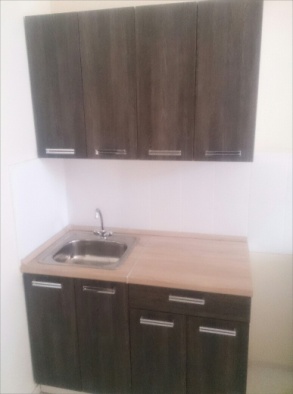 Рисунок  1 –  гарнитурФорма изделий Рисунок  1 –  гарнитурФорма изделий Рисунок  1 –  гарнитурФорма изделий Рисунок  1 –  гарнитурПоставщик**:Заказчик:Федеральное государственное автономное образовательное учреждение высшего образования «Сибирский федеральный университет»Юридический адрес: E-mail: т/ф: ИНН/КПП Платежные реквизиты:р/с к/с БИК ПоставщикЗаказчикГенеральный директор/директор/Индивидуальный предприниматель_______________________ /_______________/       М.П.И.о. ректора _______________________ /В.И. Колмаков/       М.П.Поставщик**ЗаказчикГенеральный директор/директор/Индивидуальный предприниматель_______________________ /_______________/       М.П.Исполняющий обязанности ректора_______________________ /В.И. Колмаков/       М.П.№ п/пНаименование и характеристикипоставляемых товаровНаименование изготовителяпоставляемых товаровНаименование страны происхождения товаровКоличество поставляемых товаровЕдиницы измерения поставляемых товаровЦена за единицу, (руб.)Сумма, (руб.)12345678ИТОГО:ИТОГО:ИТОГО:В т.ч. НДС / НДС не облагаетсяВ т.ч. НДС / НДС не облагаетсяВ т.ч. НДС / НДС не облагаетсяВ т.ч. НДС / НДС не облагаетсяВ т.ч. НДС / НДС не облагаетсяВ т.ч. НДС / НДС не облагаетсяВ т.ч. НДС / НДС не облагаетсяВ т.ч. НДС / НДС не облагаетсяПоставщик**ЗаказчикГенеральный директор/директор/Индивидуальный предприниматель_______________________ /_______________/       М.П.Исполняющий обязанности ректора_______________________ /В.И. Колмаков/       М.П.Залогодатель**ЗалогодержательГенеральный директор/директор/Индивидуальный предприниматель_______________________ /_______________/       М.П.И.о. ректора_______________________ /В.И. Колмаков/       М.П.